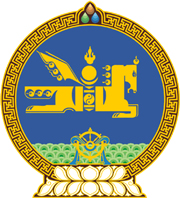 МОНГОЛ УЛСЫН ХУУЛЬ2021 оны 07 сарын 02 өдөр                                                                  Төрийн ордон, Улаанбаатар хот   НИЙГМИЙН ДААТГАЛЫН САНГААС    ОЛГОХ ТЭТГЭВЭР, ТЭТГЭМЖИЙН    ТУХАЙ ХУУЛЬД НЭМЭЛТ, ӨӨРЧЛӨЛТ    ОРУУЛАХ ТУХАЙ	1 дүгээр зүйл.Нийгмийн даатгалын сангаас олгох тэтгэвэр, тэтгэмжийн тухай хуулийн 192 дугаар зүйлд доор дурдсан агуулгатай 3 дахь хэсэг нэмсүгэй:	“3.Энэ хуулийн 191 дүгээр зүйлд заасан тэтгэмж авах эрх үүссэн ихэр хүүхэд төрүүлсэн эхэд тэтгэмжийн даатгалын шимтгэл төлсөн сүүлийн 12 сарын хөдөлмөрийн хөлс, түүнтэй адилтгах орлогын дунджаас энэ зүйлийн 1 дэх хэсэгт заасан хувиар тооцож 4 сар 20 хоногийн хугацаанд жирэмсний болон амаржсаны тэтгэмж олгоно.” 	2 дугаар зүйл.Нийгмийн даатгалын сангаас олгох тэтгэвэр, тэтгэмжийн тухай хуулийн 192 дугаар зүйлийн 3 дахь хэсгийн дугаарыг “4” гэж өөрчилсүгэй.	3 дугаар зүйл.Энэ хуулийг Хөдөлмөрийн тухай хууль /Шинэчилсэн найруулга/ хүчин төгөлдөр болсон өдрөөс эхлэн дагаж мөрдөнө.		МОНГОЛ УЛСЫН     ИХ ХУРЛЫН ДАРГА 				Г.ЗАНДАНШАТАР